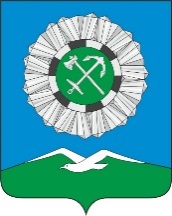 Российская ФедерацияИркутская областьСлюдянский районСЛЮДЯНСКОЕ МУНИЦИПАЛЬНОЕ ОБРАЗОВАНИЕГОРОДСКАЯ ДУМА РЕШЕНИЕ г. Слюдянка От 30.05.2019 № 47 IV-ГДОб утверждении Положения об установлении тарифов на предоставляемые услуги и выполняемые работы муниципальными предприятиями и учреждениями Слюдянского муниципального образованияВ целях установления единого порядка принятия решений об установлении тарифов на услуги (работы) муниципальных предприятий и учреждений на территории Слюдянского муниципального образования, во исполнение статьи 17 Федерального закона от 06.10.2003 года №131-ФЗ «Об общих принципах организации местного самоуправления в Российской Федерации», руководствуясь ст. 11, 33, 36 Устава Слюдянского муниципального образования, зарегистрированного Главным управлением Министерства юстиции Российской Федерации по Сибирскому федеральному округу от 23.12.2005 года регистрационный №RU385181042005001, с изменениями и дополнениями, зарегистрированными Управлением Министерства юстиции Российской Федерации по Иркутской области от 09 ноября 2018 года №RU385181042018003,ГОРОДСКАЯ ДУМА решила:Утвердить Положение об установлении тарифов на предоставляемые услуги и выполняемые работы муниципальными предприятиями и учреждениями Слюдянского муниципального образования (Приложение №1).Признать утратившим силу решение Думы Слюдянского муниципального образования от 31.01.2007года №7 I-ГД «Об утверждении Порядка принятия решений об установлении тарифов на услуги муниципальных предприятий и учреждений на территории Слюдянского муниципального образования».Настоящее решение вступает в силу после дня его официального опубликования.Опубликовать настоящее решение в газете «Байкал-новости» или в приложении к ней, а также разместить на официальном сайте администрации Слюдянского городского поселения в сети «Интернет» www.gorod-sludyanka.ru.Глава Слюдянского муниципального образования                                                                                     В.Н. СендзякПредседатель Думы Слюдянскогомуниципального образования                                                                                А.В. ТимофеевПриложение №1, утвержденное решением Думы Слюдянского муниципального образования от 30.05.2019№47 IV-ГДПОЛОЖЕНИЕОБ УСТАНОВЛЕНИИ ТАРИФОВ НА ПРЕДОСТАВЛЯЕМЫЕ УСЛУГИИ ВЫПОЛНЯЕМЫЕ РАБОТЫ МУНИЦИПАЛЬНЫМИ ПРЕДПРИЯТИЯМИИ УЧРЕЖДЕНИЯМИ СЛЮДЯНСКОГО МУНИЦИПАЛЬНОГО ОБРАЗОВАНИЯ1. ОБЩИЕ ПОЛОЖЕНИЯ1.1. Настоящее Положение разработано в соответствии с Федеральным законом от 06.10.2003 года №131-ФЗ «Об общих принципах организации местного самоуправления в Российской Федерации», Уставом Слюдянского муниципального образования и определяет принципы и порядок установления тарифов (цен) на предоставляемые услуги и выполняемые работы муниципальными предприятиями и учреждениями (далее - хозяйствующие субъекты) Слюдянского муниципального образования.2. ПРИНЦИПЫ И МЕТОДЫ УСТАНОВЛЕНИЯ ТАРИФОВ2.1. Принципами установления тарифов являются:2.1.1. Достижение оптимального сочетания экономических интересов хозяйствующих субъектов, осуществляющих оказание услуг и выполнение работ, и потребителей этих услуг и работ.2.1.2. Обеспечение защиты экономических интересов потребителей от необоснованного повышения тарифов.2.1.3. Компенсация экономически обоснованных расходов хозяйствующих субъектов по оказанию услуг, выполнению работ и получение прибыли.2.1.4. Раздельное ведение хозяйствующими субъектами учета доходов и расходов в отношении видов деятельности по оказанию услуг и выполнению работ, тарифы на которые устанавливаются администрацией Слюдянского городского поселения.2.2. Регулирование тарифов на услуги и работы хозяйствующих субъектов осуществляется в целях:обеспечения экономической обоснованности принимаемых тарифов на услуги и работы муниципальных предприятий и учреждений;обеспечения защиты экономических интересов потребителей от негативных последствий монополистической деятельности.2.3. Администрация Слюдянского городского поселения в пределах полномочий, установленных законодательством, самостоятельно определяет методы регулирования тарифов для хозяйствующих субъектов.2.4. Основным методом установления тарифов является метод экономической обоснованности расходов. Определение состава расходов, включаемых в тарифы, и оценка их экономической обоснованности производятся в соответствии с законодательством.2.5. Дополнительными методами установления тарифов являются:- метод индексации, в соответствии с которым тарифы, установленные с использованием метода экономической обоснованности, изменяются с учетом индексов-дефляторов и показателей инфляции системы цен, установленных Министерством экономического развития Российской Федерации;- метод аналитического сравнения цен (тарифов), который основан на анализе данных о стоимости аналогичных товаров, услуг (работ). При анализе за базу сравнения принимаются организации с наиболее низкими рыночными ценами.2.6. Администрация Слюдянского городского поселения в рамках предоставленных полномочий принимает решение о применении того или иного метода регулирования тарифов на основании анализа деятельности хозяйствующих субъектов с учетом стимулирующей роли соответствующих методов в улучшении функционирования хозяйствующих субъектов и сложившейся конъюнктуры рынка.2.7. Применение в течение одного расчетного периода регулирования (квартал, полугодие, 9 месяцев, год) разных методов установления тарифов в отношении хозяйствующих субъектов, осуществляющих одни и те же виды регулируемой деятельности, не допускается.3. ПОРЯДОК РАССМОТРЕНИЯ И УСТАНОВЛЕНИЯ ТАРИФОВ3.1. Установление тарифов на услуги и работы производится по инициативе хозяйствующих субъектов на все виды деятельности.3.2. Формирование тарифов, их экономическое обоснование производится хозяйствующим субъектом самостоятельно.3.3. Хозяйствующие субъекты обязаны представлять администрации Слюдянского городского поселения достоверные документы и иную информацию, обеспечивать беспрепятственный доступ к документам, необходимым для реализации администрацией Слюдянского городского поселения полномочий по установлению тарифов.3.4. Для обоснования и установления тарифов хозяйствующему субъекту необходимо представить в администрацию Слюдянского городского поселения следующие документы:1) письмо на имя главы Слюдянского муниципального образования с пояснительной запиской, обосновывающей необходимость установления, изменения или оставления на прежнем уровне (если имелись установленные ранее) тарифов;2) отчетные калькуляции расходов на товары и услуги, работы, составленные в соответствии с отраслевыми методиками формирования себестоимости, и плановые калькуляции на предстоящий период регулирования;3) технологию изготовления товара, услуги, работы (если тариф утверждается для хозяйствующего субъекта впервые);4) бухгалтерский баланс с приложением за предшествующий период регулирования;5) приказ об учетной политике;6) сведения о численности, заработной плате и движении работников (форма N П-4);7) штатное расписание;8) нормы расхода материальных ресурсов;9) статистическую отчетность об объемах оказанных услуг и выполненных работ в натуральном выражении;10) справку об использовании амортизации и прибыли;11) план мероприятий по сокращению собственных расходов (оптимизация);12) договоры хозяйствующего субъекта в отношении муниципального имущества, используемого хозяйствующим субъектом;13) прочие документы, подтверждающие представляемые расчеты.3.5. Затраты на материальные ресурсы рассчитываются хозяйствующим субъектом исходя из норм расходов материалов, топлива, энергоресурсов, запасных частей на единицу товара (услуги, работы).3.6. Стоимость нормативных затрат при оплате труда рассчитывается хозяйствующим субъектом исходя либо из нормативной численности работников согласно штатному расписанию, либо из фактической численности в случае, если заданные объемы работ или оказываемых услуг могут быть выполнены без нарушений правил техники безопасности, технологии процесса и качества производимых работ или оказываемых услуг.3.7. Расходы на оплату труда включаются в тарифы в соответствии с общими условиями оплаты труда, установленными отраслевыми тарифными соглашениями, локальными актами хозяйствующих субъектов, нормативными правовыми актами органов местного самоуправления Слюдянского муниципального образования.3.8. Расходы на производство товаров (оказание услуг, выполнение работ) рассчитываются хозяйствующими субъектами в соответствии с правилами бухгалтерского учета, отраслевыми методиками планирования, учета и калькулирования себестоимости услуг (работ), принятой учетной политикой на предприятии. Отчетные калькуляции должны подтверждаться данными бухгалтерского учета.3.9. Выявленные по данным отчетности не израсходованные по назначению средства по отдельным статьям затрат (при отсутствии объективных причин), учтенные при формировании тарифов в базовом расчетном периоде, используются при установлении цен (тарифов) в качестве источника покрытия расходов следующего расчетного периода регулирования.3.10. При расчете цен (тарифов) учитывается величина необходимой прибыли для обеспечения предприятий (учреждений) средствами для финансирования экономически обоснованных расходов по следующим составляющим:1) расходы на развитие производства, в том числе на капитальные вложения в рамках показателей плана (программы) финансово-хозяйственной деятельности;2) расходы социального характера, предусмотренные коллективным договором организации;3) налоги, отчисления, уплачиваемые за счет прибыли, - в соответствии с налоговым законодательством Российской Федерации и нормативными правовыми актами органов местного самоуправления Слюдянского муниципального образования;4) резервный фонд, предусмотренный уставом предприятия (учреждения).В расчете необходимой прибыли должны быть указаны конкретные направления ее использования в пределах фондов, определенных уставом предприятия (учреждения).3.11. Ответственность за достоверность и полноту материалов, представляемых для установления тарифов, несут ответственные лица хозяйствующих субъектов.3.12. Администрация Слюдянского городского поселения в установленном порядке проводит экспертизу представленных хозяйствующим субъектом документов и готовит заключение об экономической обоснованности расходов и об уровне тарифов, подлежащих установлению постановлением администрации Слюдянского городского поселения.3.13. Срок для рассмотрения и установления тарифов составляет не более 30 рабочих дней с момента поступления документов, указанных в пункте 3.4 настоящего Положения, в администрацию Слюдянского городского поселения.3.14. В случае, если хозяйствующим субъектом представлен неполный пакет документов либо при проведении экспертизы представленных документов возникла необходимость истребования дополнительной информации, администрация Слюдянского городского поселения в адрес хозяйствующего субъекта направляется письмо с перечнем необходимых документов.Срок для рассмотрения и установления тарифов продлевается на 10 рабочих дней со дня представления такой информации в администрацию Слюдянского городского поселения.3.15. Тарифы на услуги и работы хозяйствующих субъектов устанавливаются постановлениями администрации Слюдянского городского поселения. Постановление об установлении тарифов подлежит обязательному опубликованию в средствах массовой информации в соответствии со ст. 13 Устава Слюдянского муниципального образования.4. ОСНОВАНИЯ ДЛЯ ДОСРОЧНОГО ИЗМЕНЕНИЯ ТАРИФОВ НА УСЛУГИ И РАБОТЫ4.1.  Основаниями для досрочного пересмотра тарифов на услуги (работы) муниципальных предприятий и учреждений являются: 1) объективное изменение условий деятельности муниципальных предприятий и учреждений (изменение цен (тарифов) на энергоносители, горюче-смазочные материалы и другие материальные ресурсы, изменение налогового законодательства и иных нормативных документов в сфере деятельности муниципального предприятия или учреждения, изменение минимальной тарифной ставки (минимального оклада) рабочего основной профессии, реорганизация муниципального предприятия и учреждения, другие объективные факторы), влияющих на стоимость услуг (работ) и влекущих изменение более чем на 5 процентов суммы затрат, учитываемых при расчете тарифов на данные виды услуг (работ);2) предписание контрольного (надзорного) органа;3) вступившее в законную силу решение суда.4.2. Администрация Слюдянского городского поселения вправе отказать в проведении экономической экспертизы и подготовке заключения по следующим основаниям:1) непредставление или представление не в полном объеме расчетных материалов, обосновывающих необходимость изменения цен (тарифов);2) искажение фактических показателей работы хозяйствующего субъекта, представленных для обоснования цен (тарифов);3) осуществление расчета себестоимости товаров, услуг (работ) с нарушением требований федеральных, нормативных правовых актов Иркутской области, муниципальных правовых актов Слюдянского муниципального образования;4) отсутствие права на осуществление регулируемой деятельности;5) по иным основаниям, предусмотренным законодательством.4.3. Письменный мотивированный отказ направляется в хозяйствующий субъект в срок не более 10 рабочих дней с момента поступления документов в администрацию Слюдянского городского поселения любым способом, позволяющим подтвердить его получение.5. ЗАКЛЮЧИТЕЛЬНЫЕ ПОЛОЖЕНИЯ5.1. Хозяйствующие субъекты при введении фиксированных тарифов обязаны оказывать услуги, выполнять работы по установленным администрацией Слюдянского городского поселения фиксированным тарифам.5.2. Хозяйствующие субъекты при введении предельных коэффициентов повышения тарифов, предельных тарифов обязаны осуществлять оказание услуг, выполнение работ по тарифам не выше, а в случае установления нижнего предела - не ниже установленной администрацией Слюдянского городского поселения предельной величины.5.3. Завышение или занижение установленных тарифов на услуги (работы) или нарушение установленного порядка регулирования, а равно и иное нарушение установленного порядка ценообразования недопустимо.5.4. Администрация Слюдянского городского поселения осуществляет контроль над правильностью применения хозяйствующим субъектом тарифов, установленных в соответствии с настоящим Положением.5.5. Тарифы вступают в силу в соответствии со статьей 13 Устава Слюдянского муниципального образования .5.6. Открытость информации о тарифах обеспечивается хозяйствующими субъектами путем доведения до потребителей через публикацию в газете «Байкал-новости» или в приложении к ней, а также размещения на официальном сайте администрации Слюдянского городского поселения в сети «Интернет» www.gorod-sludyanka.ru.